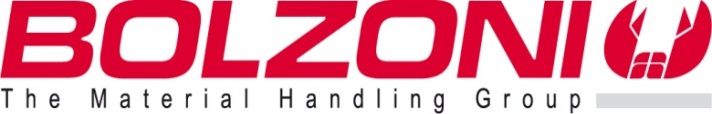 RELAZIONE DELCONSIGLIO DI AMMINISTRAZIONESULLA REMUNERAZIONE(predisposta ai sensi degli artt. 123-ter del TUF e 84-quater del Regolamento Emittenti nonché dell’art. 6 del Codice di Autodisciplina degli emittenti quotati promosso da Borsa Italiana )Approvata dal Consiglio di Amministrazione di Bolzoni S.p.A. 
in data  12 marzo 2015GLOSSARIOINDICE  PremessaLa presente Relazione è stata predisposta ed approvata dal Consiglio di Amministrazione di Bolzoni, in data 12 marzo 2015, ai sensi dell’articolo 123 – ter del D. Lgs  n. 58 (“TUF”) e dell’art. 84-quater del Regolamento Emittenti, per illustrare agli Azionisti la politica di remunerazione dei Componenti degli Organi di amministrazione e di controllo e dei Dirigenti con responsabilità strategiche (la “Politica di Remunerazione”).Presso Bolzoni, la qualità di “Dirigenti con responsabilità strategiche” compete ai soli componenti del Consiglio di amministrazione. Pur sottolineando il ruolo fondamentale svolto dagli altri Dirigenti del Gruppo, tradizionalmente definiti come “Dirigenti di primo livello”, si ritiene che questi ultimi non esercitino, direttamente o indirettamente, il potere e la responsabilità della pianificazione, direzione e controllo delle attività sociali e di gruppo, limitandosi a ruoli esecutivi ed attuativi, seppure di vertice.In tal modo, tanto le prescrizioni normative, quanto le raccomandazioni del Codice di autodisciplina previste per i Dirigenti con responsabilità strategiche non possono che applicarsi ai Componenti il Consiglio di amministrazione. Nell’Organo amministrativo, composto attualmente da dieci membri, due soli si qualificano come “Esecutivi”, per il fatto di esercitare la direzione strategica ed operativa della Società e del Gruppo.SEZIONE I: POLITICA DI REMUNERAZIONE1.	Procedure utilizzate per l’adozione e l’attuazione della Politica di Remunerazione. Il ruolo dell’Assemblea e quello del Consiglio di amministrazione, L’Assemblea degli Azionisti, in sede di nomina del nuovo Consiglio, in conformità a quanto previsto dall’articolo 18 dello statuto sociale, delibera sul compenso complessivo annuale destinato agli Amministratori ed esprime ogni anno un voto non vincolante sulla politica di remunerazione proposta dal Consiglio. La politica di remunerazione, così come descritta nella presente sezione della Relazione, è annualmente sottoposta alla deliberazione dei Soci, nel corso dell’Assemblea convocata ai sensi dell’art. 2364 del codice civile.Il Consiglio di Amministrazione, sentito il parere del Collegio Sindacale, nel quadro approvato dall’Assemblea dei Soci, applica e dà attuazione sistematica alla politica di remunerazione . Le decisioni che concernono la remunerazione degli Amministratori esecutivi vengono prese  in sede consiliare, in assenza degli Interessati, su proposta del del Comitato per la Remunerazione (cfr. infra sub Paragrafo 2) e sentito il parere del Collegio Sindacale. 2.	Il Comitato per la Remunerazione e il suo ruoloIl Comitato per la remunerazione è composto da due amministratori indipendenti: Raimondo Cinti e Giovanni Salsi, e da un amministratore non esecutivo: Pierluigi Magnelli. Il primo di essi svolge le funzioni di presidente del Comitato.Come da valutazione espressa dal Consiglio di amministrazione e confermata il 12/3/2015, dei tre Componenti il Comitato, uno di essi possiede specifiche conoscenze ed esperienze in materia contabile e finanziaria; due Componenti hanno competenze ed esperienze significative in materia di politiche del personale e retributive.Alle riunioni del Comitato, su invito del Presidente, partecipa il Presidente del Collegio sindacale, ovvero altro Sindaco, da questi designato. Quando partecipino altri soggetti che non siano membri, ciò avviene su invito del Presidente del Comitato, in relazione a specifici punti in discussione.Gli Amministratori esecutivi si astengono dal partecipare alle riunioni del Comitato, quando queste abbiano ad oggetto la loro remunerazione.Tutte le riunioni del Comitato sono verbalizzate.* * * * * * *Al Comitato per  sono attribuite, ai sensi dell’art. .5. del Codice, le seguenti funzioni in connessione con la politica per la remunerazione:- 	valutare periodicamente l’adeguatezza, la coerenza complessiva e la concreta applicazione della politica per la remunerazione degli Amministratori - Dirigenti con responsabilità strategiche, avvalendosi a tale ultimo riguardo delle informazioni fornite dagli Amministratori delegati; formulare al Consiglio di amministrazione proposte in materia;- 	presentare proposte ed esprimere pareri al Consiglio di amministrazione sulla remunerazione degli Amministratori esecutivi e degli altri Amministratori che ricoprono particolari cariche, nonché sulla fissazione degli obiettivi di performance correlati alla componente variabile di tale remunerazione; monitorare l’applicazione delle decisioni adottate dal Consiglio stesso verificando, in particolare, l’effettivo raggiungimento degli obiettivi di performance;-	a richiesta del Consiglio di amministrazione, valutare la politica generale della remunerazione applicata dalla Società, in particolare nei confronti dei Dirigenti, esprimendo pareri e proposte al Consiglio di amministrazionePer assolvere ai suoi incombenti, il Comitato si consulta frequentemente e si riunisce ritualmente almeno una volta all’anno e comunque in occasione della riunione del Consiglio di Amministrazione chiamato a deliberare sulla remunerazione degli Amministratori Delegati o investiti di particolari cariche e/o dell’alta direzione della Società, nonché su eventuali piani di stock option o di assegnazione di azioni.* * * * * * *Nel corso dell’esercizio 2014 il Comitato ha svolto una riunione, della durata di quaranta  minuti, alla quale hanno partecipato tutti i suoi Componenti. Nell’esercizio, il Comitato ha svolto le seguenti attività:ha compiuto una ricognizione degli obiettivi di performance su cui commisurare il premio incentivante di profilo triennale destinato agli Amministratori esecutivi;ha valutato l’effettiva applicazione della politica di remunerazione adottata dalla Società, ritenendo il suo procedimento attuativo rispettoso delle prescrizioni normative applicabili e nel merito conforme alle deliberazioni assunte dai Competenti Organi sociali. Il Comitato dà atto di aver potuto accedere, nello svolgimento dei suoi compiti, a tutte le informazioni e funzioni aziendali necessarie. Non ha ritenuto necessario avvalersi di esperti indipendenti esterni. Qualora tale esigenza si presentasse , il Comitato avrebbe facoltà di ottenere dal Consiglio di Amministrazione un’adeguata  dotazione di spesa.Nell’esercizio in corso, da parte del Comitato il cui mandato è in scadenza, è previsto lo svolgimento di una sola riunione, già svoltasi alla data di approvazione della presente relazione.3.	Finalità e principi della Politica di Remunerazione di Remunerazione della Società è preordinata ad attrarre, motivare e trattenere le risorse umane, in possesso delle qualità professionali richieste per perseguire proficuamente gli obiettivi della Società. La Politica di Remunerazione, con riferimento specifico all’Amministratore delegato, invariata rispetto agli esercizi precedenti, è volta al raggiungimento dei seguenti obiettivi:coinvolgerlo ed incentivarlo, attraverso l’identificazione di specifici risultati gestionali agevolmente misurabili, correlati ed adeguatamente espressivi della creazione di valore per tutti gli Azionisti in un’ottica di medio-lungo termine; favorirne la fidelizzazione;stabilire per Lui un corretto bilanciamento tra componente fissa e componente variabile della remunerazione, allo scopo di consentire un’adeguata incentivazione ed al contempo remunerare adeguatamente l’Amministratore delegato anche nel caso di mancato raggiungimento degli obiettivi di performance prestabiliti;stabilire compensi che siano adeguati in relazione al grado di rischio aziendale prescelto dal Consiglio di amministrazione nella redazione dei piani.Nella determinazione della remunerazione, il Consiglio di Amministrazione ha tenuto conto (i) della tradizione remunerativa del Gruppo; (ii) delle dimensioni aziendali; (iii) della rilevanza della posizione interessata (posizione e livello nella struttura organizzativa, contributo strategico e criticità del ruolo, impatto sui risultati aziendali); (iv) del profilo di rischio che si accompagna alle funzioni svolte, nonché (v) della componente fiscale.I principi sopra esposti di incentivazione del merito e dell’efficienza ispirano la politica retributiva del Gruppo anche nelle sue diverse articolazioni societarie e manageriali. 4.	Componenti della remunerazione4.1	La remunerazione degli Amministratori investiti di particolari caricheIl Consiglio di Amministrazione, nel valutare l’applicazione della politica d’incentivazione degli Amministratori esecutivi, tiene conto della loro qualità di Soci di riferimento di Penta Holding S.p.A., società controllante Bolzoni S.p.A.Tale circostanza costituisce una componente essenziale, qualificante ed inscindibile del rispettivo pluridecennale rapporto con la Società e garantisce ex se l’allineamento degli obiettivi del loro operare alla finalità di stabile creazione di valore per tutti gli Azionisti in un’ottica di lungo periodo.La politica di remunerazione di Bolzoni S.p.A. nei loro confronti, pertanto, con tutta probabilità non risponde integralmente ai canoni tradizionalmente e comunemente prescelti in Dottrina e per certi versi non rispecchia le indicazioni del Codice. Cionondimeno, la qualità di Soci della Controllante rivestita dagli Amministratori esecutivi si accompagna strettamente al loro costante impegno nel dare il massimo impulso all’attività di Bolzoni e costituisce carattere essenziale del loro apporto e fattore determinante della prosperità aziendale.Per quanto sopra, la remunerazione del Presidente, Emilio Bolzoni, depositario di deleghe gestionali, esercitabili in forma disgiunta rispetto all’Amministratore delegato, non è legata ai risultati economici conseguiti dalla Società e, pertanto, è composta esclusivamente da una parte fissa, determinata all’interno dell’ammontare complessivo stabilito dall’Assemblea all’atto della nomina del nuovo Consiglio. * * * * * * *La remunerazione dell’amministratore delegato, Roberto Scotti, pur essendo anche a Lui applicabile l’ordine di considerazioni di cui sopra, è più marcatamente ispirata ai principi enunciati al precedente paragrafo 3, che si traducono nei seguenti criteri applicativi:il bilanciamento tra componente fissa e componente variabile;la determinazione di limiti assoluti alla componente variabile;l’adeguatezza della componente fissa, tale da costituire adeguata remunerazione anche per il caso in cui il mancato raggiungimento degli obiettivi non consenta di conseguire una significativa componente variabile;gli obiettivi di risultato cui è legata la remunerazione variabile sono predeterminati, misurabili e collegati alla creazione di valore in un orizzonte di medio-lungo periodo ed il riconoscimento degli incentivi è differito in corrispondenza al raggiungimento dei corrispondenti obiettivi;non sono dovute indennità per la cessazione anticipata del rapporto.In attuazione dei richiamati criteri, la remunerazione dell’Amministratore delegato si compone dei seguenti elementi:(a)	 una componente fissa annua lorda;  (b) una componente variabile legata ad obiettivi di periodo, predeterminati, misurabili e      	collegati alla creazione di valore per gli Azionisti; (c) una componente variabile commisurata ad obiettivi di medio-lungo periodo, individuati e 	quantificati su base temporale triennale;(d) eventuali compensi straordinari.La componente sub (a) della remunerazione, comune ad entrambi gli Amministratori esecutivi, è stabilita in relazione al profilo professionale di ciascuno, tenuto conto del particolare ruolo di risk taker che il rispettivo ruolo comporta.Nella determinazione della componente (b) si assumono quali indicatori di risultato il fatturato e l’Ebitda margin consolidati; a diverse soglie qualificanti di questi indicatori si accompagnano livelli d’incentivazione progressivi.  Quanto alla componente (c), è stabilito che l’intensità dell’incentivazione descritta alla precedente lettera, legata ad un diverso profilo temporale delle medesime variabili, viene applicata in modo progressivo, in un’ottica di medio-lungo periodo, su un arco temporale triennale, in conformità alle logiche sottese al Codice. Le variabili interessate dall’incentivo di medio – lungo termine sono il fatturato e l’EBITDA in progressione triennale.La componente (d) della remunerazione viene stabilita dal Consiglio di amministrazione in relazione a fatti eccezionali ed imprevisti, per i quali si ritiene che gli altri meccanismi sopra descritti non corrispondano pienamente ed adeguatamente alle finalità incentivanti prefissate.Nel corso dell’esercizio 2014 non si sono verificati fatti eccezionali che abbiano suggerito la determinazione di un compenso straordinario all’Amministratore delegato. Si sottolinea che, in caso di risoluzione anticipata del rapporto di lavoro in corso d’anno, gli incentivi non vengono riconosciuti.Per l’Amministratore delegato, così come per il Presidente del Consiglio di amministrazione, anch’Egli esecutivo, non sono previsti benefici non monetari. Come espressamente confermato al successivo paragrafo 7, per nessuno degli Amministratori esecutivi sono previsti piani di incentivazione basati su azioni, né sull’assegnazione di altri strumenti finanziari.4.2	La remunerazione degli amministratori non esecutivi Alla luce di quanto raccomandato dal Codice, la remunerazione degli Amministratori non esecutivi non è legata ai risultati economici conseguiti dalla Società e/o dal Gruppo.La remunerazione degli Amministratori non esecutivi è rappresentata esclusivamente da una componente fissa, deliberata dal Consiglio di Amministrazione, sentito il parere del Collegio Sindacale, entro il limite massimo stabilito dall’Assemblea ordinaria degli Azionisti.4.3	I compensi  del Collegio SindacaleI compensi del Collegio Sindacale sono stabiliti dall’Assemblea degli Azionisti in sede di nomina, per l’intero periodo di durata dell’ufficio.5.	Politica seguita con riguardo ai benefici non monetariLa Politica di Remunerazione della Società non prevede benefici non monetari in favore degli Amministratori e dei Sindaci. 6.	Termini di maturazione dei diritti (cd. vesting period), eventuali sistemi di pagamento 	differito, con indicazione dei periodi di differimento e dei criteri utilizzati per la 	determinazione di tali periodi e, se previsti, i meccanismi di correzione ex postAlla data della presente Relazione, la Società ha stabilito una politica di remunerazione che non prevede termini differiti di maturazione dei diritti (cd. vesting period), né sistemi di pagamento differito, né meccanismi di correzione ex post.Lo stimolo per lo stabile e progressivo impegno alla ricerca dei risultati viene invece fornito all’Amministratore delegato dal meccanismo di cumulo di obiettivi e di premio, che, al raggiungimento dei risultati, è amplificato in un orizzonte temporale triennale.7.	Informazioni sulla eventuale previsione di clausole per il mantenimento in portafoglio 	degli strumenti finanziari dopo la loro acquisizione, con indicazione dei periodi di 	mantenimento e dei criteri utilizzati per la determinazione di tali periodiLa Politica di Remunerazione non prevede attualmente piani di incentivazione basati su strumenti finanziari. 8.	Politica relativa ai trattamenti previsti in caso di cessazione dalla carica o di risoluzione del rapporto di lavoroLa politica di remunerazione non prevede in nessun caso in favore degli Amministratori, in  particolare di Quelli depositari di particolari cariche, che comportino indennità di alcun tipo, ovvero benefici di sorta, conseguenti, connessi o successivi alla cessazione della carica, e ciò indipendentemente dalle ragioni che la determinino: dimissioni o revoca o mancato rinnovo del mandato. Nemmeno è previsto il caso di indennità speciali nel caso di offerta pubblica di acquisto.	Le ragioni di tale impostazione sono da ricondurre al ruolo di Soci di riferimento, rivestito da entrambi gli Amministratori esecutivi, nella società Penta Holding, attuale controllante di Bolzoni s.p.a.	Le medesime considerazioni sono poste dal Consiglio di amministrazione a fondamento della mancata previsione di patti di non concorrenza che intercorrano con Ciascuno di Essi.	Non è previsto un piano per la loro successione, ritenendosi che la ripartizione dei ruoli di vertice e la buona organizzazione operativa della Società e del Gruppo consentano agevolmente di fronteggiare le eventuali situazioni di emergenza che avessero a presentarsi e che il Socio di controllo sia in grado di provvedere alla loro sostituzione in caso di necessità.9.	Indicazioni circa l’eventuale utilizzo, quale riferimento, di politiche retributive di altre società di Remunerazione è stata predisposta dalla Società senza prendere a riferimento la politica di altre Società. SEZIONE II – COMPENSI PERCEPITI NELL’ESERCIZIO 2014 DAI COMPONENTI DEL CONSIGLIO DI AMMINISTRAZIONE E DEL COLLEGIO SINDACALE Nella presente sezione della Relazione sono illustrati nominativamente i compensi relativi all’esercizio 2014 spettanti ai componenti del Consiglio di Amministrazione e del Collegio Sindacale *   *   * Prima Parte – voci che compongono 	Nella presente parte della Sezione II è fornita un’adeguata rappresentazione di ciascuna delle voci che compongono la remunerazione dei componenti del Consiglio di Amministrazione e del Collegio Sindacale con riferimento all’esercizio 2014. 	Tali voci sono riflesse nelle tabelle di cui alla Seconda Parte della presente Sezione.1.1	Consiglio di Amministrazione1.1.1	Presidente del Consiglio di amministrazione - Emilio BolzoniCome precisato, la remunerazione del Presidente non è legata ai risultati economici conseguiti dalla Società e, pertanto, è composta unicamente da una parte fissa determinata all’interno dell’ammontare complessivo stabilito dall’Assemblea ordinaria all’atto della nomina. Ammonta ad euro 230.000 annui.	Al Presidente del Consiglio di amministrazione spetta altresì un’indennità di carica di consigliere di amministrazione, ricoperta presso Auramo OY (Finlandia).1.1.2	Amministratore Delegato - Roberto ScottiSi riporta di seguito una descrizione di ciascuna delle voci che hanno composto la remunerazione dell’Amministratore Delegato nel corso dell’esercizio 2014:i)	un compenso fisso di Euro 230.000; oltre ad euro 33.000 per compenso di componente del Consiglio di amministrazione nella controllata Meyer GmbH (D);ii)	un compenso variabile che però non è stato conseguito in quanto gli obiettivi di risultato, legati al fatturato ed all’EBITDA, sono stati raggiunti in misura inferiore rispetto alla soglia minima d’incentivazione prefissata; iii)	nessun compenso straordinario.1.1.3	Altri componenti del Consiglio di AmministrazioneCome precisato, la remunerazione degli altri componenti del Consiglio di Amministrazione, tutti non esecutivi, non è legata ai risultati economici conseguiti dalla Società e, pertanto, è composta unicamente da una parte fissa. Ammonta ad euro 28,000 annui per Ciascuno, eventualmente da ragguagliarsi al minor periodo di vigenza nella carica nel corso dell’esercizio.1.2	Collegio SindacaleNel corso dell’esercizio 2014, i compensi al Collegio Sindacale, come stabilito dall’Assemblea dei Soci del 29/4/2013 che lo ha nominato, è stato riconosciuto nelle seguenti misure: -	a Giorgio Picone, Presidente del collegio sindacale, il compenso relativo all’esercizio 2014 è pari a Euro 25.000;-	a Maria Gabriella Anelli ed a Carlo Baldi, il compenso relativo all’esercizio 2014 è pari a Euro 14.000 per ciascuno.1.3	Accordi che prevedono indennità in caso di scioglimento anticipato del rapportoCome già precisato, in riferimento particolare agli Amministratori esecutivi, non sono in essere accordi specifici che prevedano indennità in caso di scioglimento anticipato del rapporto.Per tale ragione nessun emolumento è stato corrisposto nell’esercizio al richiamato titolo, né è maturato in vista di future erogazioni.Seconda Parte - TabelleNelle seguenti tabelle sono indicati analiticamente i compensi per i componenti del Consiglio di Amministrazione e del Collegio Sindacale, corrisposti o da corrispondere dalla Società e da società controllate e collegate con riferimento all’esercizio 2014.Tabella 1:	Compensi corrisposti ai componenti del Consiglio di Amministrazione e del Collegio Sindacale nel corso dell’esercizio 2014 (dati espressi in Euro)NOTECompensi variabili non equity:  	Nel 2014 gli incentivi per l’amministratore delegato, essendo basati sul raggiungimento di un determinato valore percentuale di Ebitda, non sono stati raggiunti. (*)	Il compenso fisso del Presidente da Controllate e Collegate si riferisce ad emolumenti per la carica di amministratore nella controllata Auramo Oy.(**)	Il compenso fisso dell’Amministratore Delegato da Controllate e Collegate si riferisce ad emolumenti per la carica di amministratore nella controllata 	 Meyer 	GmbH.TABELLA 3B:  	Piani di incentivazione monetari a favore dei componenti dell’organo di amministrazioneSEZIONE III: INFORMAZIONI SULLE PARTECIPAZIONI DEI COMPONENTI DEL CONSIGLIO DI AMMINISTRAZIONE E DEL COLLEGIO SINDACALE Nella seguente tabella sono indicate, nominativamente, le partecipazioni detenute dai componenti del Consiglio di Amministrazione e del Collegio Sindacale in Bolzoni e nelle società da questa controllate.Sono inclusi tutti i soggetti che nel corso dell'esercizio di riferimento hanno ricoperto le cariche di componente degli organi di amministrazione e di controllo o di dirigente con responsabilità strategiche  anche per una frazione di anno.                                                                                                                         Podenzano, 12 marzo 2015Bolzoni / Società / EmittenteBolzoni S.p.A.Codice di Autodisciplina o CodiceIl Codice di Autodisciplina delle società quotate, nell’aggiornata versione approvata nel luglio 2014 dal Comitato per la Corporate Governance e promosso da Borsa Italiana.Comitato per  o ComitatoIl Comitato per  costituito da Bolzoni ai sensi del Codice.Consiglio di Amministrazione o ConsiglioIl Consiglio di Amministrazione di Bolzoni.Collegio SindacaleIl Collegio Sindacale di Bolzoni.Dirigenti con Responsabilità StrategicheI dirigenti, come definiti all’art. 65, comma 1-quater, del Regolamento Emittenti ed all’allegato 1 del Regolamento Consob per delibera n° 17221 del  e successive modifiche ed integrazioni, come individuati dal Consiglio di Amministrazione.GruppoBolzoni  e le società da essa controllate ai sensi dell’art. 93 del TUF.Istruzioni al Regolamento di BorsaLe Istruzioni al Regolamento dei Mercati organizzati e gestiti da Borsa Italiana.Penta HoldingPenta Holding s.p.a., società controllante Bolzoni s.p.a.Politica di Remunerazione  di Remunerazione approvata dal Consiglio di Amministrazione, descritta nella Sezione I della presente Relazione, su cui l’Assemblea degli Azionisti si è espressa in senso favorevole, da ultimo in data 29 aprile 2014.Regolamento del ComitatoIl Regolamento del Comitato per la Remunerazione.Regolamento EmittentiIl Regolamento emanato dalla Consob con deliberazione n. 11971 del  in materia di emittenti, come successivamente modificato e integrato.RelazioneLa presente relazione sulla remunerazione redatta ai sensi degli artt. 123-ter del TUF e dell’art. 84-quater del Regolamento Emittenti nonché in aderenza alle indicazioni recate all’art. 6 del Codice.TUFIl Decreto Legislativo , n. 58 come successivamente modificato e integrato.PremessaPremessap. 4SEZIONE I: POLITICA DI REMUNERAZIONE	SEZIONE I: POLITICA DI REMUNERAZIONE	p. 41.Procedure utilizzate per l’adozione e l’attuazione della Politica di Remunerazionep. 42.Il Comitato della Remunerazione e il suo ruolop. 43.Finalità e principi della Politica di Remunerazionep. 64.Componenti della remunerazionep. 64.1	La remunerazione degli amministratori investiti di particolari carichep. 64.2	La remunerazione degli amministratori non esecutivip. 84.3       I compensi del Collegio Sindacalep. 85.Politica seguita con riguardo ai benefici non monetarip. 86.Termini di maturazione dei diritti (cd. vesting period), eventuali sistemi di pagamento differito, con indicazione dei periodi di differimento e dei criteri utilizzati per la determinazione di tali periodi e, se previsti, i meccanismi di correzione ex postp. 87.Informazioni sulla eventuale previsione di clausole per il mantenimento in portafoglio degli strumenti finanziari dopo la loro acquisizione, con indicazione dei periodi di mantenimento e dei criteri utilizzati per la determinazione di tali periodip. 88.Politica relativa ai trattamenti previsti in caso di cessazione dalla carica o di risoluzione del rapporto di lavorop. 99.Informazioni sulla presenza di coperture assicurative, ovvero previdenziali o pensionistiche, diverse da quelle obbligatoriep. 9SEZIONE II – COMPENSI PERCEPITI NELL’ESERCIZIO 2014 DAI COMPONENTI DEL CONSIGLIO DI AMMINISTRAZIONE E DEL COLLEGIO SINDACALE	SEZIONE II – COMPENSI PERCEPITI NELL’ESERCIZIO 2014 DAI COMPONENTI DEL CONSIGLIO DI AMMINISTRAZIONE E DEL COLLEGIO SINDACALE	p. 10PRIMA PARTE - VOCI CHE COMPONGONO LA REMUNERAZIONEp. 101.1	Consiglio di Amministrazionep. 101.2	Collegio Sindacalep. 111.3	Accordi che prevedono indennità in caso di scioglimento anticipato del rapportop. 11SECONDA PARTE - TABELLE	p. 12SEZIONE III: INFORMAZIONI SULLE PARTECIPAZIONI DEI COMPONENTI DEL CONSIGLIO DI AMMINISTRAZIONE E DEL COLLEGIO SINDACALE SEZIONE III: INFORMAZIONI SULLE PARTECIPAZIONI DEI COMPONENTI DEL CONSIGLIO DI AMMINISTRAZIONE E DEL COLLEGIO SINDACALE p. 17Nome e cognome Carica Periodo per cui è stata ricoperta la carica Scadenza della carica Compensi fissi Compensi per la partecipazione a comitati Compensi variabili non equity  Compensi variabili non equity  Benefici non monetari Altri compensi Totale Fair Value dei compensi equity Indennità di fine carica o di cessazione del rapporto di lavoro Nome e cognome Carica Periodo per cui è stata ricoperta la carica Scadenza della carica Compensi fissi Compensi per la partecipazione a comitati Bonus e altri incentivi Partecipazione agli utiliBenefici non monetari Altri compensi Totale Fair Value dei compensi equity Indennità di fine carica o di cessazione del rapporto di lavoro 1) Compensi nella società che redige il bilancio1) Compensi nella società che redige il bilancio1) Compensi nella società che redige il bilancio1) Compensi nella società che redige il bilancio1) Compensi nella società che redige il bilancio1) Compensi nella società che redige il bilancio1) Compensi nella società che redige il bilancio1) Compensi nella società che redige il bilancio1) Compensi nella società che redige il bilancio1) Compensi nella società che redige il bilancio1) Compensi nella società che redige il bilancio1) Compensi nella società che redige il bilancio1) Compensi nella società che redige il bilancioEmilio BolzoniPresidente2014Appr.bilancio 2014230.000-----230.000--Roberto ScottiAmm.Delegato2014Appr.bilancio 2014230.000-----230.000-Luigi PisaniConsigliere non esecutivo2014Appr.bilancio 201428.000-----28.000--Franco BolzoniConsigliere non esecutivo2014Appr.bilancio 201428.000-----28.000--Pierluigi MagnelliConsigliere non esecutivo2014Appr.bilancio 201428.000-----28.000--Davide TurcoConsigliere non esecutivo2014Dimissioni del 29.4.20149.200-----9.200--Karl Peter StaackConsigliere non esecutivo2014Appr.bilancio 201428.000-----28.000--Raimondo CintiConsigliere indipendente2014Appr.bilancio 201428.000-----28.000--Giovanni SalsiConsigliere indipendente2014Appr.bilancio 201428.000-----28.000--Paolo MazzoniConsigliere indipendente2014Appr.bilancio 201428.000-----28.000--Claudio BerrettiConsigliere non esecutivo2014Appr.bilancio 201428.000-----28.000--Giorgio PiconePresidente  Collegio Sindacale2014Appr.bilancio 201525.000-----25.000--Maria Gabriella AnelliSindaco2014Appr.bilancio 201514.000-----14.000--Carlo BaldiSindaco2014Appr.bilancio 201514.000-----14.000--(II) Compensi da controllate e collegate(II) Compensi da controllate e collegate(II) Compensi da controllate e collegate(II) Compensi da controllate e collegate(II) Compensi da controllate e collegate(II) Compensi da controllate e collegate(II) Compensi da controllate e collegate(II) Compensi da controllate e collegate(II) Compensi da controllate e collegate(II) Compensi da controllate e collegate(II) Compensi da controllate e collegate(II) Compensi da controllate e collegate(II) Compensi da controllate e collegateEmilio BolzoniPresidente2014A revoca33.000(*)-----33.000--Roberto ScottiAmm.Delegato2014A revoca 33.000(**)-----33.000--(III) Totale-(III) Totale-(III) Totale-(III) Totale-(III) Totale-(III) Totale-(III) Totale-(III) Totale-(III) Totale-(III) Totale-(III) Totale-(III) Totale-(III) Totale-Emilio BolzoniPresidente2014Appr.bilancio 2014263.000---263.000--Roberto ScottiAmm.Delegato2014Appr.bilancio 2014263.000---263.000--Luigi PisaniConsigliere non esecutivo2014Appr.bilancio 201428.000----28.000--Franco BolzoniConsigliere non esecutivo2014Appr.bilancio 201428.000----28.000--Pierluigi MagnelliConsigliere non esecutivo2014Appr.bilancio 201428,000----28.000--Davide Turco Consigliere non esecutivo2014Dimissioni del 29.4.20149.200----9.200--Karl Peter StaackConsigliere non esecutivo2014Appr.bilancio 201428.000----28.000--Raimondo CintiConsigliere indipendente2014Appr.bilancio 201428.000----28.000--Giovanni SalsiConsigliere indipendente2014Appr.bilancio 201428.000----28.000--Paolo MazzoniConsigliere indipendente2014Appr.bilancio 2014-28.000----28.000--Claudio BerrettiConsigliere indipendente2014Appr.bilancio 201428.000-----28.000--Giorgio PiconePresidente  Collegio Sindacale2014Appr.bilancio 201525.000-----25.000--Maria Gabriella AnelliSindaco2014Appr.bilancio 201514.000-----14.000--Carlo BaldiSindaco2014Appr.bilancio 201514.000-----14.000--(III) TOTALE812.200-----812.200--Cognome e nomeCaricaPianoBonus dell’annoBonus dell’annoBonus dell’annoBonus di anni precedentiBonus di anni precedentiBonus di anni precedentiAltri BonusErogabile/ErogatoDifferitoPeriodo di differimentoNon più erogabiliErogabili/ErogatoAncora differiti1. Compensi nella società che redige il bilancio1. Compensi nella società che redige il bilancio1. Compensi nella società che redige il bilancio1. Compensi nella società che redige il bilancio1. Compensi nella società che redige il bilancio1. Compensi nella società che redige il bilancio1. Compensi nella società che redige il bilancio1. Compensi nella società che redige il bilancio1. Compensi nella società che redige il bilancio1. Compensi nella società che redige il bilancio-TOTALE-------Cognome e nomeCaricaSocietà partecipataN. azioni possedute alla fine dell’esercizio 2013N. azioni acquistateN. azioni venduteN. azioni possedute alla fine dell’esercizio 2014Emilio BolzoniPresidente CdA Bolzoni S.p.A.21.873--21.873Roberto ScottiADBolzoni S.p.A.50.91315.000-65.913Pier Luigi MagnelliAmministratoreBolzoni S.p.A.22.267--22.267Luigi PisaniAmministratoreBolzoni S.p.A.34.002-34.002-Franco BolzoniAmministratoreBolzoni S.p.A.208.726-166.66542.061Davide TurcoAmministratoreBolzoni S.p.A.----Karl-Peter StaackAmministratoreBolzoni S.p.A.912.282--912.282Raimondo CintiAmministratoreBolzoni S.p.A.----Giovanni SalsiAmministratoreBolzoni S.p.A.2.000--2.000Paolo MazzoniAmministratoreBolzoni S.p.A.1.570.000-668.335901.665Claudio BerrettiAmministratoreBolzoni S.p.A.----Giorgio Picone Presidente Collegio SindacaleBolzoni S.p.A.----Sindaco effettivoBolzoni S.p.A.----Sindaco effettivoBolzoni S.p.A.----